1. Complète le tableau   	 	 	 	 	 	 	 	 	 	 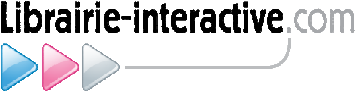 kg g kilogramme gramme 2. Convertis les masses  1 g 7cg = ………….. cg 7cg  = ……………. mg 	10g 5dg = …………….dg 7cg  = ……………. mg 	10g 5dg = …………….dg 7cg  = ……………. mg 	10g 5dg = …………….dg 10 dg 9cg = ………….. cg 3dg 4 cg 7mg = …………mg 	1g 3dg = ………………..mg 3dg 4 cg 7mg = …………mg 	1g 3dg = ………………..mg 3dg 4 cg 7mg = …………mg 	1g 3dg = ………………..mg 1 dag 4 g = ………….. g 4dag = …………………..cg 	17dag = …………………dg 4dag = …………………..cg 	17dag = …………………dg 4dag = …………………..cg 	17dag = …………………dg 1 kg 3 g = ………….. g 1 hg 2 g = ………….. g 	1 dag 4 g = ………….. g 1 hg 2 g = ………….. g 	1 dag 4 g = ………….. g 1 hg 2 g = ………….. g 	1 dag 4 g = ………….. g 3. Convertis les masses   1 g 	= ……………dg 	1dag 	= ……………….. g 	 	1cg 	= …………..mg 	1dag 	= ……………….. g 	 	1cg 	= …………..mg 	1dag 	= ……………….. g 	 	1cg 	= …………..mg 1 g 	= ……………mg 	1kg 	= ……………….. g 	 	1dg 	= …………..cg 	1kg 	= ……………….. g 	 	1dg 	= …………..cg 	1kg 	= ……………….. g 	 	1dg 	= …………..cg 1 g 	= ……………dg  	1hg 	= ……………….. mg 	 	1dg 	= ………….m 	1hg 	= ……………….. mg 	 	1dg 	= ………….m 	1hg 	= ……………….. mg 	 	1dg 	= ………….m 4. Additionne les masses  2 g + 56 cg = ___________ cg 13 cg + 20 mg = ________  cg 13 cg + 48 mg = _________ mg  	 	 13 cg + 48 mg = _________ mg  	 	 1 g + 27 cg = _________  cg 2 kg + 5600 g = _________ kg et _______ g  2 kg + 5600 g = _________ kg et _______ g  13 g + 2000 mg = ________  g 13 g + 48 mg = _________  mg  	 	 13 g + 48 mg = _________  mg  	 	 100 mg + 27 cg = ________  cg 5. Compare les masses  	 	 	 5. Compare les masses  	 	 	 2 g  	 	______  	153 cg 	 	 2 g  	 	______  	153 cg 	 	 25 dg   	______ 	230 mg 25 dg   	______ 	3 g 	 	 	 25 dg   	______ 	3 g 	 	 	 2526 mg  	______ 	3 g 2526 mg  	______ 	560 cg 	 	 2526 mg  	______ 	560 cg 	 	 250 mg  	______ 	2500 mg 2526 g  	______ 	2kg et 298g  	 2526 g  	______ 	2kg et 298g  	 25 000 mg  ______ 	25 g 